ISTITUTO SCOLASTICO COMPRENSIVO “VIA UGO BASSI”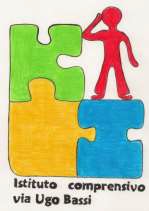 Via U. Bassi n° 30 - 62012 CIVITANOVA MARCHE -(Tel. 0733 772163- Fax 0733 778446mcic83600n@istruzione.it    MCIC83600N@PEC.ISTRUZIONE.IT   www.iscviaugobassi.edu.itCod. fiscale: 93068500433  Cod. Meccanografico MCVERIFICA FINALE DEL PEIALUNNO:ANNO SCOLASTICO:SCUOLA: 1. NECESSITA’ DI MODIFICA/INTEGRAZIONE DEL PEI OCCORSE DURANTE L’ANNO SCOLASTICO1. CRITICITA’ E POTENZIALITA’ EMERSE1a. Criticità e potenzialità (barriere e facilitatori) riscontrate durante il lavoro annualecriticita’ emerse (eventuali difficoltà sopraggiunte a livello didattico e/o educativo, barriere, incontrate durante l’anno che hanno ostacolato il pieno svolgimento delle attività previste nel PEI)……………………………………………………………………………………………………………………………………………………………………………………………………………………………potenzialità emerse (elementi positivi, facilitatori che hanno permesso l’adeguato svolgimento delle diverse proposte/attività programmate nel PEI). ……………………………………………………………………………………………………………………………………………………………………………………………………………2. CONTENUTI2a. E’ stato necessario modificare i contenuti didattici del lavoro previsti e pianificati nel PEI? In che modo?Contenuti/ambiti didattico-educativi in cui il lavoro è stato solo parzialmente sviluppato secondo quanto previsto dal PEI………………………………………………………………………………………………………………………………………………………………………………………………………………………………………....Contenuti/ambiti didattico-educativi la cui realizzazione non è stata possibile e che occorrerà riprogrammare e/o riprendere durante le fasi iniziali del prossimo anno scolastico…………………………………………………………………………………………………………………………………………………………………………………………………………………………………………2b. Modalità di verifica degli apprendimentiLa verifica degli apprendimenti è stata realizzata…Secondo le modalità previste nel PEISecondo modalità ulteriori rispetto a quelle previste nel PEI (Specificare quali)3. REVISIONE OBIETTIVI E ANALISI IN PROSPETTIVAInserire considerazioni relative a…3a. Gli obiettivi del PEI annuale sono stati…Pienamente raggiuntiSostanzialmente raggiuntiParzialmente raggiuntiObiettivi del PEI annuale solo parzialmente raggiunti……………………………………………………………………………………………………………..……………………………………………………………………………………………………………..Non raggiuntiObiettivi del PEI annuale non raggiunti (e perché)……………………………………………………………………………………………………………..……………………………………………………………………………………………………………..Altro (specificare)  3b. Aspetti didattici ed extradidattici (relazionali etc) su cui sarà importante lavorare già dall’inizio del prossimo anno scolastico………………………………………………………………………………………………………………………………………………………………………………………………………………………………4. BREVE RESOCONTO DELLE ATTIVITA’ SVILUPPATE DURANTE IL PERIODO DI CHIUSURA SCOLASTICA PER EMERGENZA COVID-19 (Lezioni in presenza/a distanza/modalità adottate/strategie inclusive etc)………………………………………………………………………………………………………………………………………………………………………………………………………………………………5. CONSIDERAZIONI FINALI………………………………………………………………………………………………………………………………………………………………………………………………………………………………Le considerazioni, le proposte e le osservazioni scaturite durante la riunione finale del GLO, funzionali alla redazione del presente modello di verifica finale del PEI sono state discusse e approvateA maggioranzaAll’unanimità…dai componenti del GLO durante l’incontro tenuto in data…………………a cui hanno partecipatoFIRMA del delegato alla verbalizzazione del documentoNOMINATIVO PARTECIPANTERUOLO